Uniform Check ListItems in red can only be purchased through Hewitts school shop online Compulsory School UniformCompulsory School UniformCompulsory School UniformCompulsory School UniformDavid Luke black gold crested eco blazer boys or girls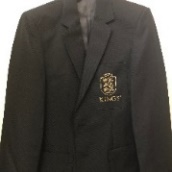 Black slim leg trousersOrDavid Luke grey stitched down knife pleat skirtDL972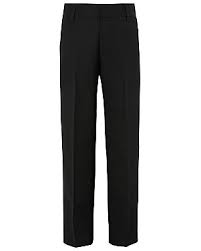 William turner striped tie with single crest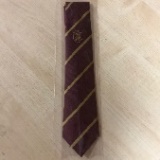 Black slim leg trousersOrDavid Luke grey stitched down knife pleat skirtDL972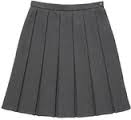 White shirtlong or short sleeves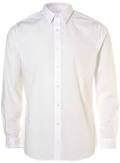 Black or grey plain socks orBlack grey or natural plain tights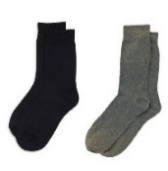 Black School Shoes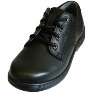 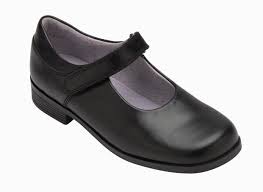 School Rucksack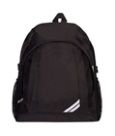 Compulsory PE KitCompulsory PE KitCompulsory PE KitCompulsory PE KitPrecision Attack black games shorts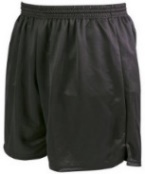 Woodbank white polo shirt with gold embroidered crest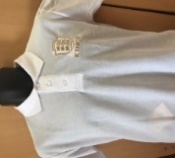 Halbro reversible maroon and white hooped Jersey with crest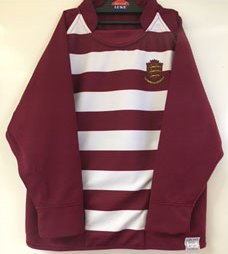 Mitre Mercury contrast Maroon and white socks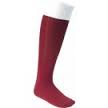 Plain blackswimsuit (girls)OrSwim shorts (boys)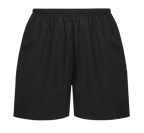 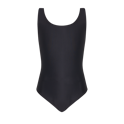 Plain white sport socks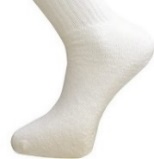 Studded boots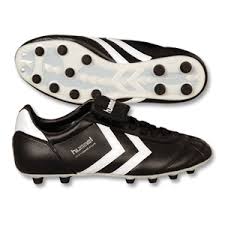 Trainers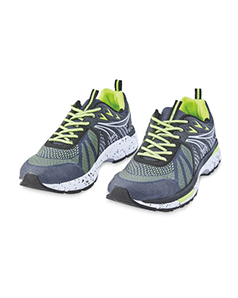 Compulsory EquipmentCompulsory EquipmentCompulsory EquipmentCompulsory EquipmentWilliam Turner PE Bag RS10 (Must have name label)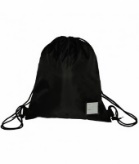 Gum shield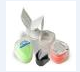 Shin pads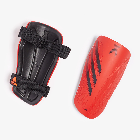 Plain Apron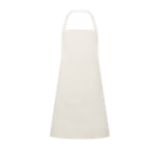 Optional ItemsOptional ItemsOptional ItemsOptional ItemsPE maroon sweatshirt with gold embroidered crest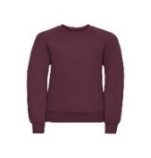 School Uniform jumper Maroon Jumper with gold crest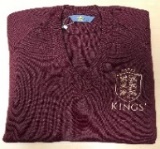 PE Plain black tracksuit bottoms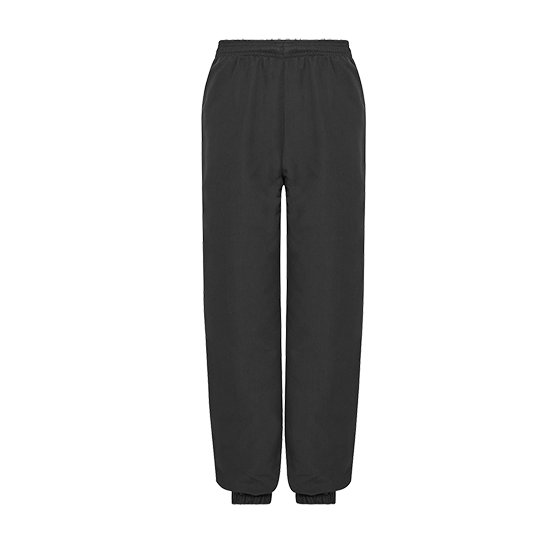 PE Plain black waterproof sports jacket for extreme wet weather only 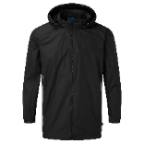 